Landjugend Steiermark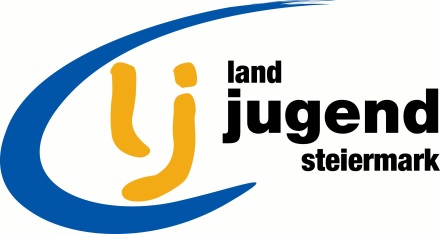 Krottendorfer Str. 81, 8052 Grazwww.stmklandjugend.atlandjugend@lk-stmk.at LANDESENTSCHEIDAgrar- & Genussolympiade03. Oktober 2015, HBLFA Raumberg-Gumpenstein (LI)Station G5Beerenobst Jury:			Marlies Hiebaum (LJ)Max. Punkte:	20 PunkteZeitdauer:		15 minBeerenobst allgemein 	(9,5 Punkte)Was ist eine Beere und was sind typische Merkmale? (1 Punkt)In der Botanik gilt eine Beere als eine aus einem einzigen Fruchtknoten hervorgegangene Schließfrucht. Merkmale: dünne feste Haut, Kerne, FruchtfleischErklärung 0,5 Punkte, Merkmale 0,5 PunkteBotanisch gesehen sind viele Beeren gar keine „echten“ Beeren. Kreuze die „echten“ Beeren an. (0,75 Punkte)Je 0,25 PunkteWas sind Pektine? (1 Punkt)lösliche BallaststoffeInfo: Pektine zählen zu den löslichen Ballaststoffen und sind hochkomplexe Kohlenhydrate. Sie haben ein hohes Wasserbindungs- und Quellvermögen, worauf auch ihre verdauungsfördernde Wirkung zurückzuführen ist.Was sind sekundäre Pflanzenstoffe und welche kommen im Beerenobst vor? (1 Punkt)Das sind chemische Substanzen die in einer Pflanze in geringen Mengen vorkommen, die die Pflanze aber nicht lebensnotwendig braucht. Sie unterstützt die Pflanze als Abwehr für Schädlinge sowie als Geschmacks-, Duft- und Farbstoff.Für den menschlichen Körper haben diese sekundären Pflanzenstoffe eine gesundheitsfördernde Wirkung. Polyphenole (Flavonoide) senken das Risiko für bestimmte Krebserkrankungen und Herz-Kreislauf-Erkrankungen, antioxidativ, antithrombotisch, blutdrucksenkend, entzündungshemmend, beeinflussen das Immunsystem, antibiotisch, neurologische Wirkungen (positiver Einfluss auf kognitive Fähigkeiten)Quelle: http://www.netdoktor.at/gesundheit/gesunde-ernaehrung/sekundaere-pflanzenstoffe-5925?page=5Welche dieser Beeren hat den höchsten Vitamin C Gehalt? (0,5 Punkte)Welche dieser Beeren hat den höchsten Vitamin A Gehalt? (0,5 Punkte)Die Jostabeere ist eine Kreuzung aus? (0,5 Punkte)Preiselbeeren haben eine ganz besondere Wirkung. Sie werden daher auch in der Medizin gerne gesehen. Warum? (0,5 Punkte)Sie sind blutdrucksenkend und helfen bei Herzerkrankungen.Sie haben eine antibakterielle Wirkung und helfen bei Harnwegsinfekten.Sie sind fiebersenkend und helfen bei der Grippe.Es gibt nicht nur rote und schwarze Ribisel. In welcher Farbe sind reife Ribisel noch zu finden und essbar? (0,5 Punkte)Wie friert man Beerenobst richtig ein? (1 Punkt)Auf eine flache Unterlage aufgestreut in das Gefrierfach geben. Wenn es dann gefroren ist kann man es in den gebrauchten Mengen verpacken. Wenn es wieder aus dem Gefrierfach geholt wird, sollte man es noch im gefrorenen Zustand verarbeiten. Wie viele Tonnen Beeren wurden in der Steiermark 2014 geerntet? (Statistik Austria) (2 Punkte)Je 0,5 PunkteQuelle: https://www.ama.at/getattachment/eb7c0706-1342-4ee3-81ab-92fa6f749252/160_obstproduktion_2014.pdfErnährungspyramide – In welcher Stufe ist das Beerenobst zu finden? (0,25 Punkte)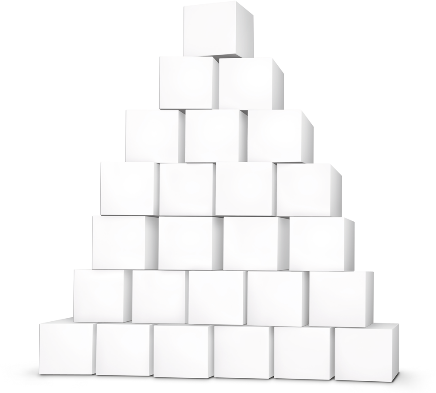 Foto: http://esspaar.at/ Quelle: http://bmg.gv.at/home/Schwerpunkte/Ernaehrung/Empfehlungen/Die_Oesterreichische_ErnaehrungspyramideBeeren und ihre Blätter erkennen 	(10,5  Punkte)Um welche Beere handelt es sich und wann wird sie geerntet? 
Ordnet die Kärtchen richtig zu! (4,5 Punkte)Fotos: https://de.wikipedia.org/wiki/Bildtafel_Obst_und_Gem%C3%BCseJe 0,25 PunkteNach welcher Beere bzw. welchen Beeren schmeckt die Marmelade? 
(3 Punkte)6 Marmeladen sind zu kosten und richtig zu erkennenJe 0,5 PunkteZu welchem Beerenobst gehören diese Blätter? (3 Punkte)6 Blätter sind zu erkennen Je 0,5 PunkteWeitere Links:http://www.ama-marketing.at/produktgruppen/obst-gemuese-und-erdaepfel/obst/beerenobst/http://www.bmlfuw.gv.at/land/lebensmittel/qs-lebensmittel/lebensmittel/obst-gemuese/Beerenobst.htmlStartnummerTeamErreichte PunkteBezirkErdbeereBrombeereHeidelbeereHimbeereJohannisbeereStachelbeerePreiselbeere JostabeereCranberryErdbeereSchwarze JohannisbeereStachelbeereErdbeereBrombeereHimbeereStachelbeere und JohannisbeereHeidelbeere und PreiselbeereHolunder und Preiselbeere braunweißorangeErdbeeren684 t  2.196 t  3.853 t Himbeeren82 t108 t381 t Heidelbeeren36 t205 t549 tSchwarze Ribisel11 t56 t869 tBildNameErntezeit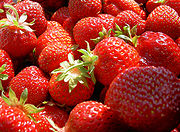 ErdbeerenEnde Mai bis Mitte Juli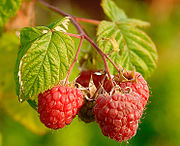 HimbeerenEnde Juni bis Ende September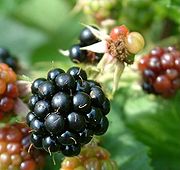 BrombeerenAnfang Juli bis Anfang Oktober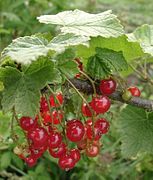 RibiselEnde Juni bis Ende Juli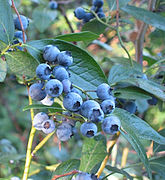 HeidelbeerenMitte Juni bis Ende August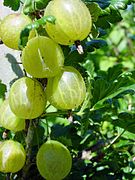 StachelbeerenEnde Juni bis Ende Juli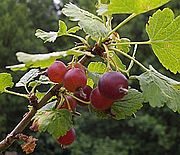 JostabeereAnfang bis Ende Juli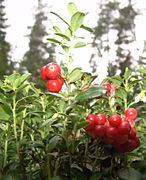 PreiselbeereEnde August bis Mitte Oktober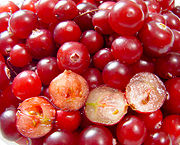 CranberryMitte September bis Anfang November